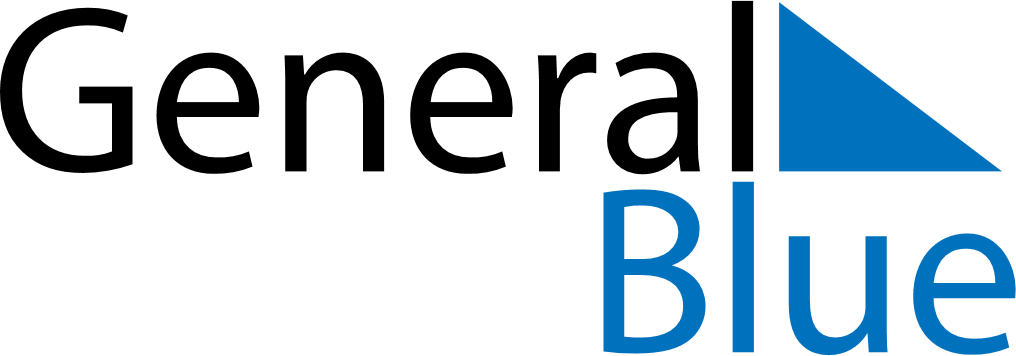 June 2021June 2021June 2021KenyaKenyaMondayTuesdayWednesdayThursdayFridaySaturdaySunday123456Madaraka Day789101112131415161718192021222324252627282930